Управление образования  Исполнительного комитетаЛениногорского муниципального района Республики ТатарстанМБУДО «Дом детского творчества» муниципального образования«Лениногорский муниципальный район» РТСоставитель: педагог дополнительного образованиязав. отдела по методической работеКушилкова Ирина Евгеньевна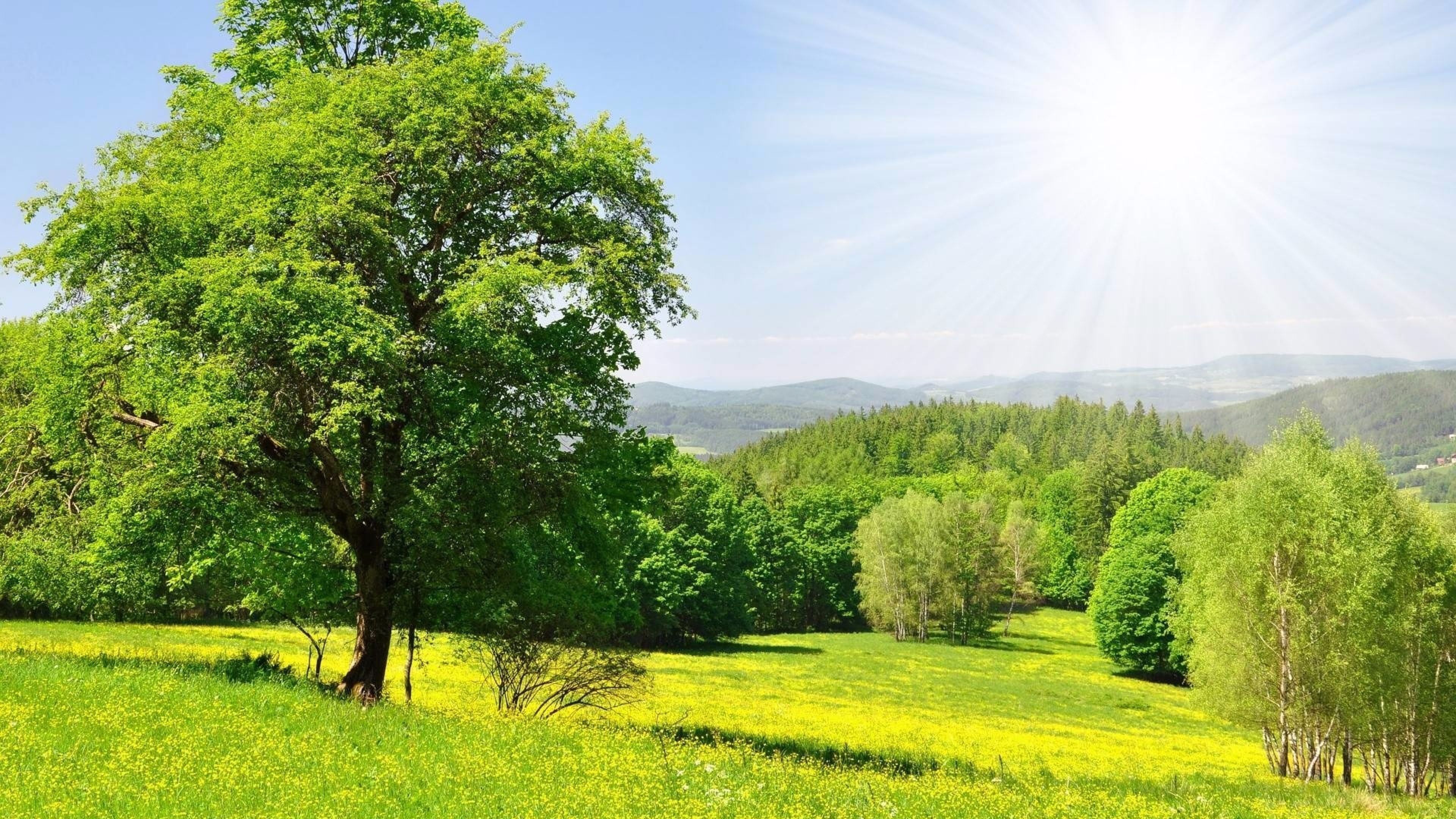 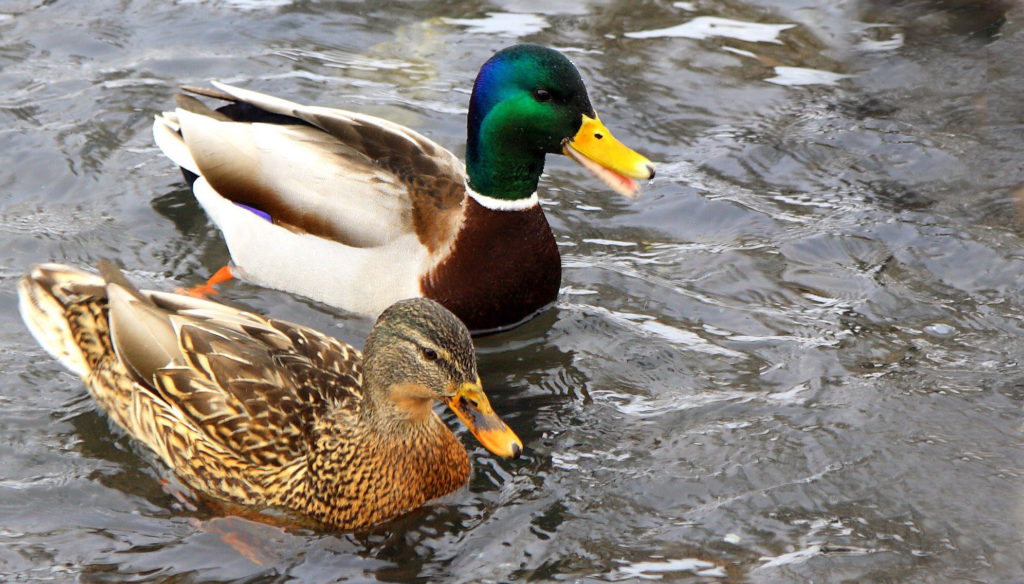 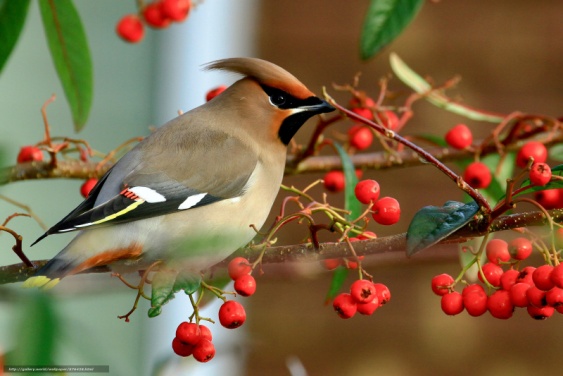 город  Лениногорск2018 годАннотацияЭкологическое образование на современном этапе развития человеческой цивилизации является приоритетным направлением развития всей системы обучения и воспитания.  Это не дань моде, а веление времени, продиктованное самой жизнью. Чтобы избежать неблагоприятного влияния на экологию, чтобы не делать экологических ошибок, не создавать ситуаций опасных для здоровья и жизни, современный человек должен обладать элементарными экологическими знаниями и новым экологическим типом мышления.  Воспитание экологической культуры становятся в настоящее время неотъемлемой частью общей системы образования. Рабочая тетрадь по экологии разработана в соответствии с дополнительной общеобразовательной общеразвивающей программой естественнонаучной направленности «Исследователи природы» на основе анализа многолетнего практического опыта работы педагога. Она содержит задания различного вида: вопросы, задания, таблицы, схемы, экологические задачи, выполнение которых позволит учащимся 7-9 лет не только проверить свои знания и умения, но и расширить их, а так же способствовать лучшему усвоению теоретических знаний по экологии. Задания тетради – авторские, некоторые картинки и схемы  заимствованы из сети Интернет.Цель рабочей тетради- обобщить изученный материал;- закрепить знания о предметах и явлениях природы;- развивать бережное отношение к природным ресурсам;- мотивировать учащихся  на экологически грамотное поведение в повседневной жизни. Особое внимание уделяется деятельности учащихся по изучению и охране окружающей среды, расширения  кругозора детей. Представленный в тетради материал направлен на формирование умения анализировать, обобщать, делать выводы. Задания в рабочей тетради распределены по темам для индивидуальных и групповых занятий с детьми 7-9 лет.значком обозначены задания, которые побуждают ребёнка к размышлению, к осознанному пониманию экологических взаимосвязей в природе.Содержание Аннотация __________________________________________________________________ 2Экология как наука___________________________________________________________3Задания 1-12Вода ________________________________________________________________________6Задания 13-20Свет, тепло, электричество__________________________________________________ 10Задания 21-27 Растения ___________________________________________________________________13Задания 28-40Грибы _____________________________________________________________________19Задания 41-42Животные ________________________________________________________________20Задания 43-47Заповедники, заказники, национальные парки _______________________________ 24Задания 48-54Здоровье __________________________________________________________________ 25Задания 53-55Краткий справочник _______________________________________________________27В 1866 г. молодой немецкий биолог, профессор Йенского университета Эрнест Геккель в своем фундаментальном труде «Всеобщая морфология организмов» впервые употребил  термин, который был образован из двух греческих слов: ойкос (oikos) - дом, жилище; логос (logos) — слово, логика, наука. Дословный перевод означает «наука о доме (жилище).Задание 1 Отметь галочкой правильное утверждение:Экология-это охрана растений, животных.Экология-это наука о взаимоотношениях живых организмов с окружающей средой и друг с другом.Экология-это бережное отношение к природе.Задание 2  В 70-х годах XX века американский эколог Барри Коммонер сформулировал 4 закона экологии.  Допиши их.Всё связано со _________Всё должно куда-то _________Природа знает _________________Ничего не даётся ________________Задание 3  Взаимосвязь экологии с другими науками Современная экология превратилась в широкий цикл знаний объединив в себе многие науки.Задание 4  Как ты думаешь, для чего надо изучать экологию?_______________________________________________________________________________________________________________________________________________________________________________________________________________Задание 5  Допиши предложение. Экологические факторы – это такие условия, которые воздействуют на организмы и заставляют их__________________________.  Задание 6  Заполни таблицу.Задание 7  Представь, что ты назначен министром экологии. Что бы ты сделал в первую очередь?________________________________________________________________________________________________________________________________________________________________________________________________________________________________________________________________________________________________Задание 8  Придумай знаки охраны природы и подпиши их.Задание 8  Запиши, какие книги по экологии есть у тебя дома и в школьной библиотеке________________________________________________________________________________________________________________________________________________________________________________________________________________________Задание 9  Напиши сроки разложения мусораЗадание 10  Рассортируй мусор по мусорным бакам.  Подпиши каждый бак.  Какой мусор остался? Почему?бумага                     пищевые отходы          пластиковая бутылка           полиэтиленовый пакет            старая тетрадь                           картон                  баночка из-под йогурта                батарейка                     картофельные очистки                 газета                        банановая кожура                лампочка                     остатки пищи                           Задание 11 Опасность полигонов (свалок) для окружающей среды и здоровья человека.  Добавь свои утверждения.Неэстетичный видСвалки загрязняют почву и водуВозможность возникновения пожара __________________________________________________________________Реши экологическую задачуГуляя по скверу, ты увидел, как любимый сквер обнесли забором. Скоро там начнётся стройка, а деревья будут вырублены. Самое время действовать. Твои действия.Задание 12  Как влияет загрязнение окружающей среды на здоровье человека?Задание 13  Посмотри на снимок из космоса. Ответь на вопрос: почему планета Земля, на которой мы живём,  называют «голубая планета»?________________________________________________________________________________________________________________________________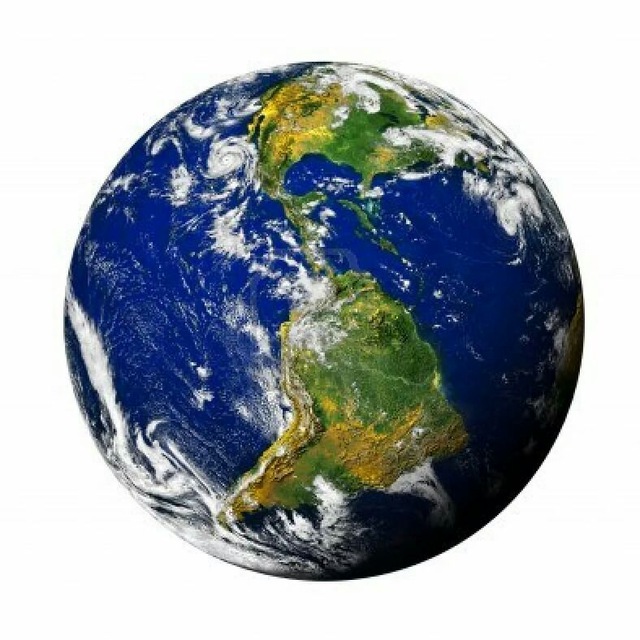 Задание 14  Заполни таблицу «Значение воды для всего живого»  _______     ________        _______    _______   _______________    ________        ________    _______   ________Задание  15  Какие реки,  протекающие на территории России ты знаешь?___________________________________________________________________________________________________________________________________________________________________________ Задание 16  Для чего  нужны реки? Выбери правильный ответ.В реках живут рыбы и другие животныеВода -источник электричестваВода нужна  для полива растений на поляхВода необходима для питьяВлияние воды на климат огромноТранспортный путь для кораблейВода  нужна для уборки дома и гигиеныДругоеЗадание 17  Определи проблемы рек по картинкам. Подпиши их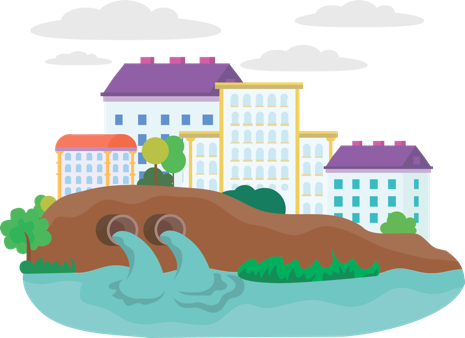 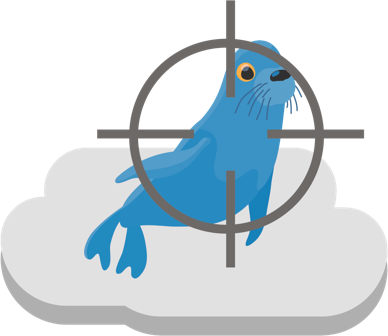 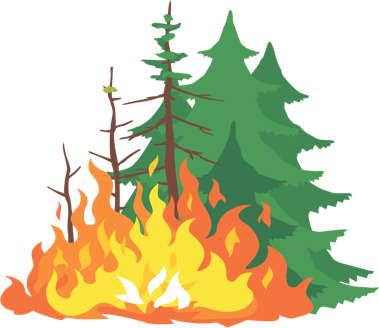 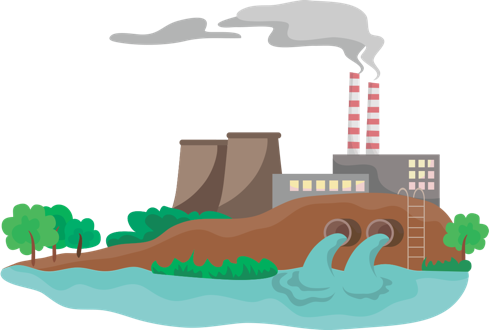 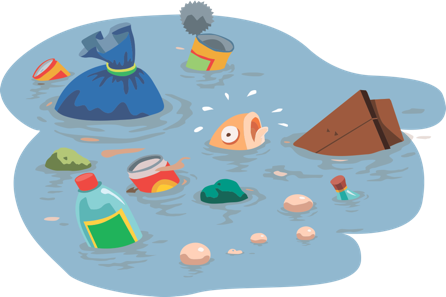 Задание 18   Как мы загрязняем или теряем воду? Отметь правильные утвержденияВыбросы промышленных предприятийВырубка лесовНесанкционированные свалкиЗагрязнение водоёмов мусоромПротечка кранаЧрезмерная трата воды на бытовые нуждыДругоеЗадание 19  Сколько «стоит» вода»? Изучи таблицуПредложи свои способы экономного потребления воды дома ______________       ________________________________________________________________________________________________________________________________________________________________________________________________Задание 20  Как ты думаешь, почему происходит сокращение водных ресурсов?Утечка водопроводаХимические аварииОсушение болотВырубка лесов по берегам водоёмовСточные воды от промышленного производстваДругоеЗадание 21  Рассмотри таблицу. Как мы можем экономить ресурсы? Заполни пустые окошки.Свет, электричествоВодаВещиЗадание 22  Объясни выражение  «Планета – наш общий дом»_______________________________________________________________________________________________________________________________________________________________________________________________________________________________________________________________________________________________________________________________________________Задание 23   Разработай проект на тему «Экология жилища»Задание 24  Объясни по картинке, откуда берётся вода в доме?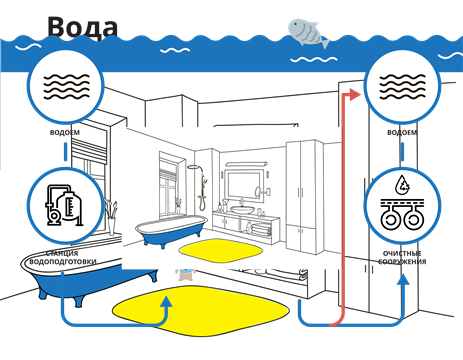 Задание 25  Заполни таблицу «К чему  приводит разумное использование» (Например, экономия денег, сохранение здоровья и т.д.)Задание 26  Озеро Байкал  вдохновляло и вдохновляет художников и музыкантов. Попробуй и ты подобрать  описания его качествам.Нужно придумать прилагательные, описывающие Байкал и начинающиеся на буквы, из которых состоят слова «ОЗЕРО БАЙКАЛ»О -З -Е -
Р -
О -

Б -
А -
Й -
К -
А -
Л  -Задание 27   Предложи свои способы решения проблемы сокращения водных ресурсов_________________________________________________________________________________________________________________________________________________________________________________________________________________________________________________________________________________________________________________________________________________________________________________________________________________________________________Задание  28  Что значат для тебя растения. Есть ли у тебя любимые растения?Задание 29   Заполни таблицу,  запиши названия хвойных и лиственных деревьевЗадание 30  Рассмотри картинку. 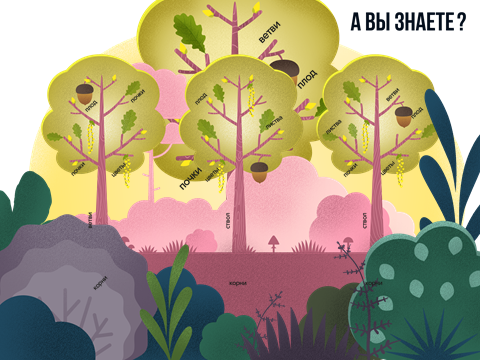 Заполни таблицуОтгадай загадки. Нарисуй ответ.Был я жёлтым, стал я белым —		Он растёт у нас на грядке,
Поседела голова.                                                                            Этот «зонтик» посевной
Ветер дунул — всё слетело.                                                         Он в салат идёт в достатке
Одним словом я — трава.                                                            И в соленья – он такой!Задание 31   Рассмотри внимательно картинку. Ответь на вопрос: какова роль леса в жизни человека?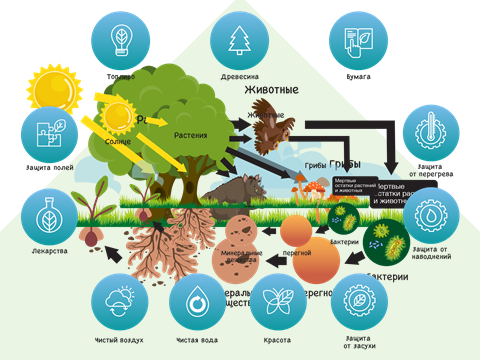 Задание 32  Вставь пропущенные слова.  На месте цветков после опыления образуются ___________________. Они распостраняются с помощью ____________, ______________, _________________. Из семян развиваются _____________.Задание 33  Заполни таблицу «Природа родного края»Задание 34  Что такое «эндемичные растения»?  Нарисуй и подпиши эндемичные растения, которые растут в твоей местности.Придумай модель ЭКО - мобильного  телефона (корпус из переработанного пластика или  вторсырья;  заряжается от тепла тела человека или от энергии солнца и т.д)Задание 35  Ответь на вопросы1 Почему осенью опадают листья?_________________________________________________________2 Как называется явление природы, когда опадают листья? ____________________________________3 Почему летом листья зелёные? ___________________________________________________________ Задание 36  Допиши определение. Лекарственные растения - это такие растения, части которого применяются для лечения _____________________ или ___________ или же применяются в качестве сырья при производстве _________________________.Задание 37  Раскрась и подпиши растения. 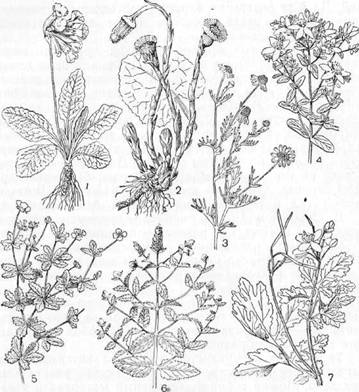 1______________________________________2______________________________________3______________________________________4______________________________________5______________________________________6______________________________________7______________________________________Как можно назвать эти растения одним словом? ________________________________________________Задание 38  Вычеркни  лишнее. Объясни свой выбор.Чеснок, морковь, вишня, картофельЛаванда, багульник, иссоп, астраКлевер, петуния,  бархатцы, нарциссБальзамин, бегония, георгин, алоэБерёза, сирень, клён, топольЗадание 39  Запиши правила поведения  в природе  Задание 40  Нарисуй растение Красной книгиЗадание 41  Запиши в таблицу названия опасных грибов-двойниковЗадание 42  Запиши названия грибов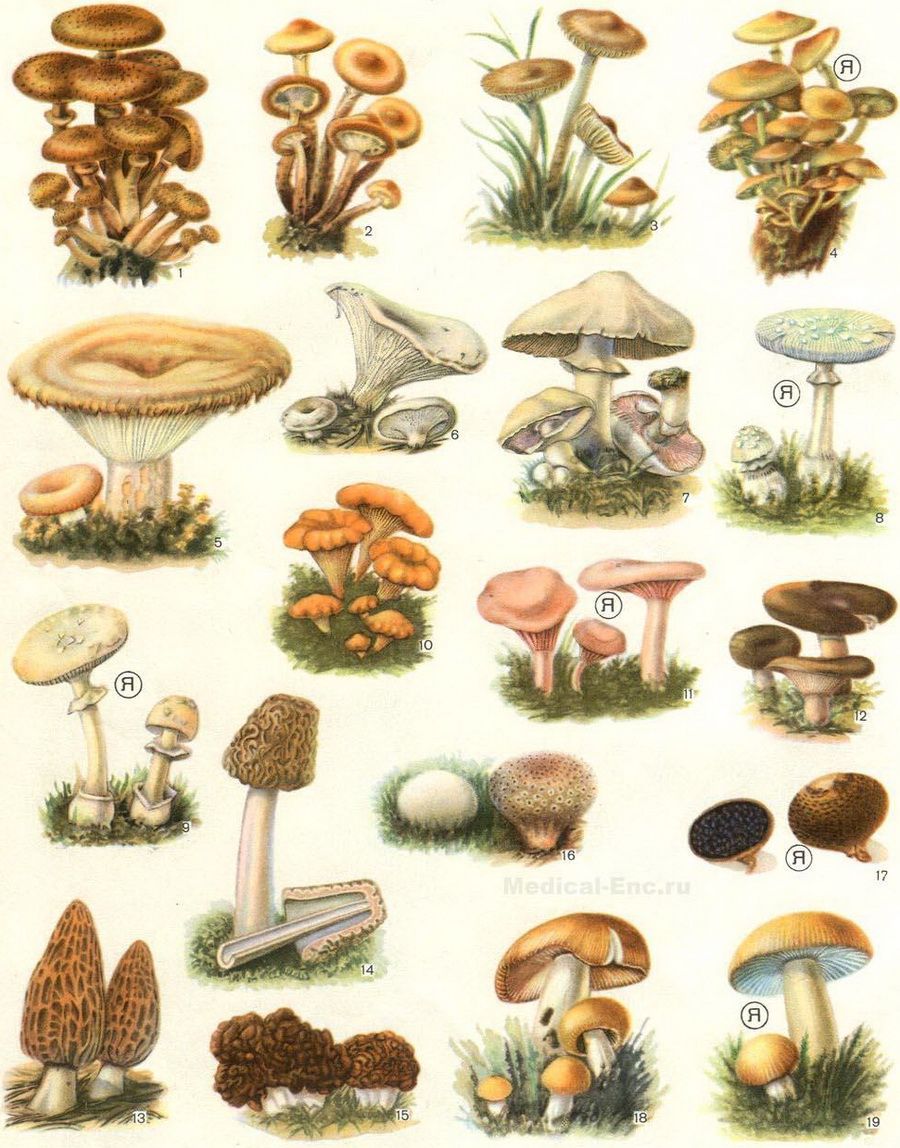 Задание  43  Раскрась животных, которые обитают в той местности, где ты живёшь. Напиши их названия.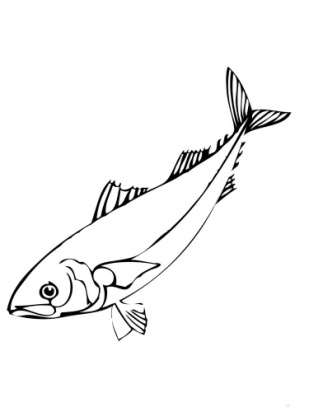 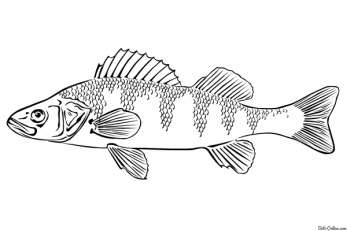 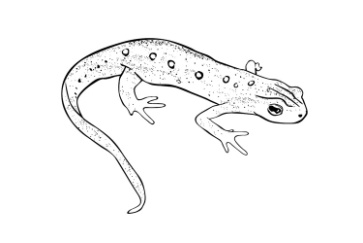 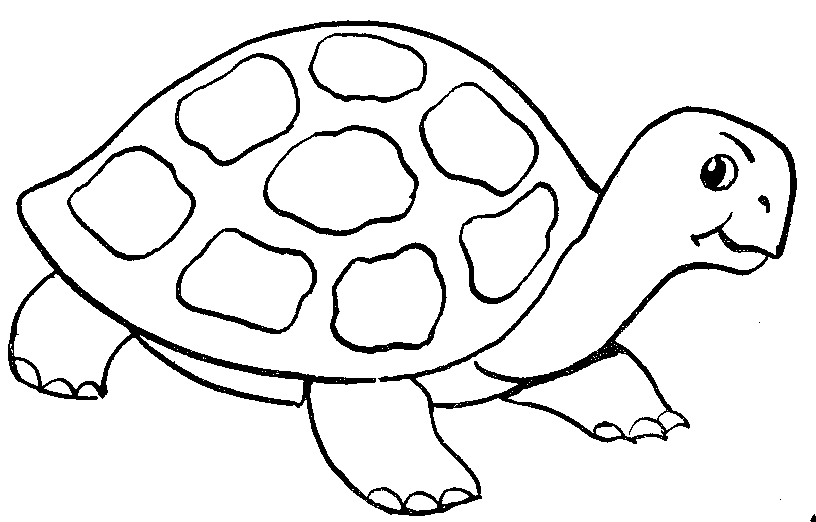 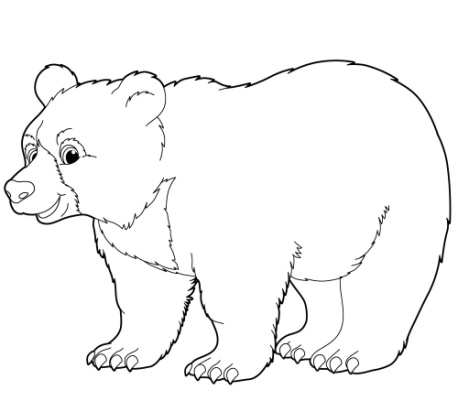 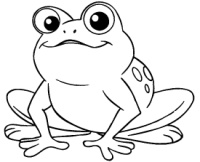 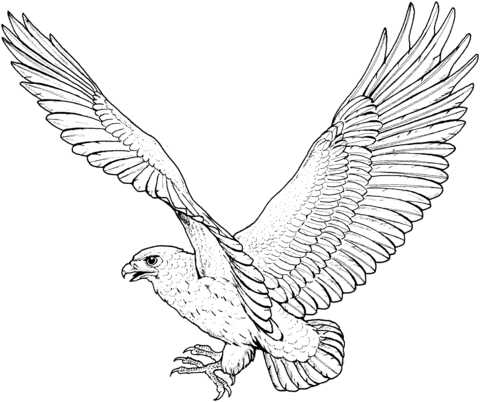 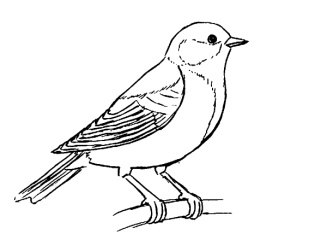 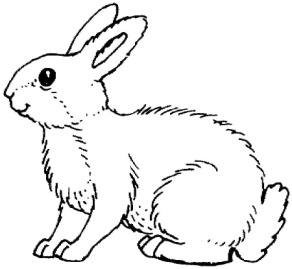 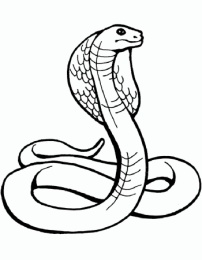 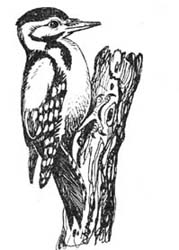 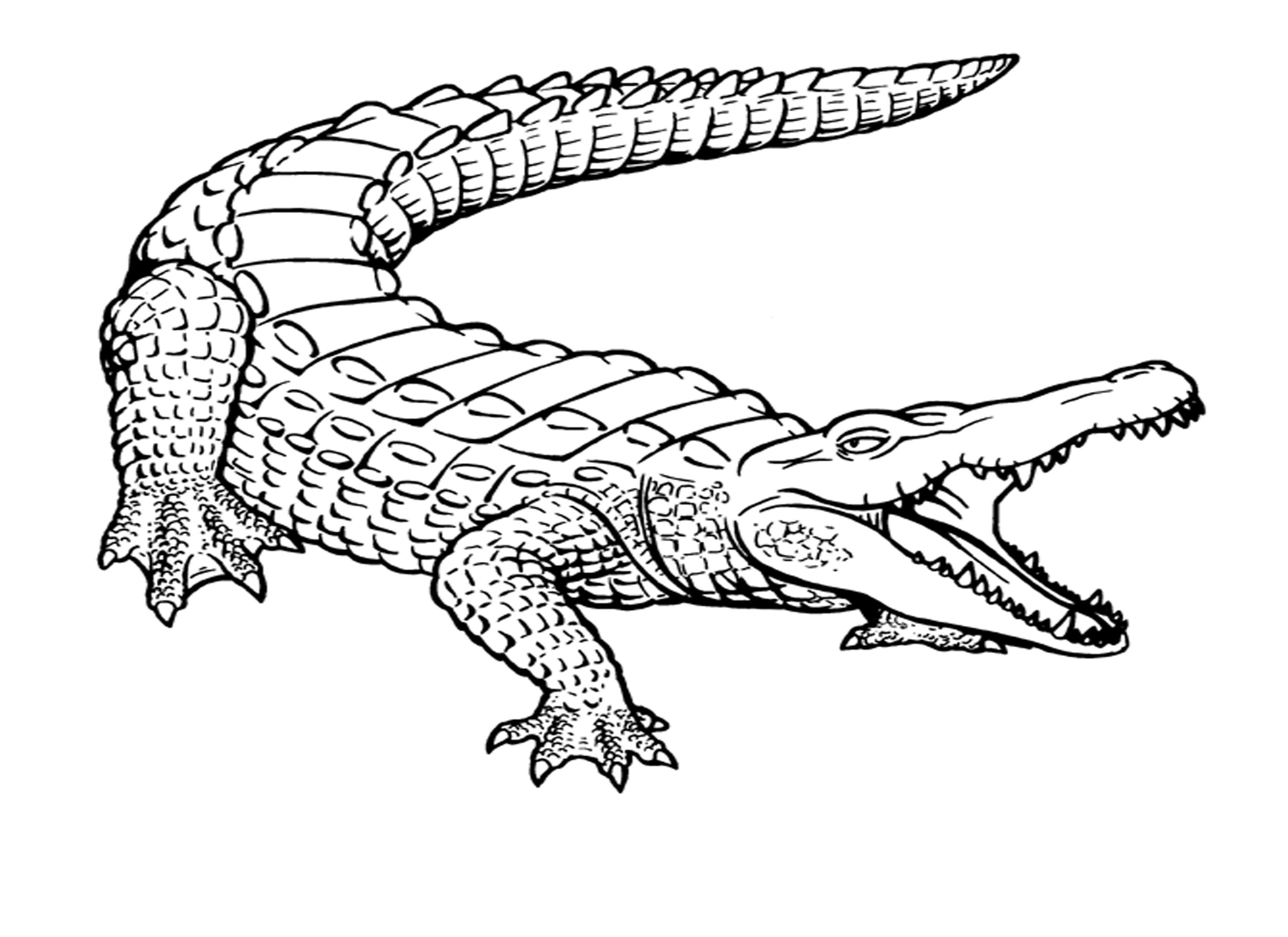 1_________________________	                                            2_________________________3_________________________4_________________________5_________________________Установите экологическую взаимосвязь.Старые русские журналы сообщают, рассказывая о жизни верхневолжских городов: «Когда стерлядь входила в малые реки на нерест, церкви не звонили в колокола, а на подковы лошадей надевали повязки……» Объясни.Задание 44  Вычеркни  лишнее. Объясни свой выбор.Лещ, камбала, сельдь, скат, стерлядьМедведь, корова, лев, крокодилСиница, дубонос, зимородок, ирбисЗадание 45   Среди млекопитающих каждый четвертый вид может исчезнуть безвозвратно, у земноводных – каждый третий, у птиц – каждый восьмой. Ускорение темпов естественного исчезновения видов в последнее время увеличилось в 1000 раз. География экологических катастроф в мире животных обширна и поражает своей масштабностью.Необходимо осознание уникальности животного мира, как важнейшего компонента естественной природной системы и ценнейшего биологического ресурса. Все виды животных взаимосвязаны и являются генетическим фондом планеты.Резко возросли темпы исчезновения видов, а список исчезающих постоянно пополняется новыми и новыми видами, которые отличались до этого высокой жизнеспособностью.Раскрась животных, исчезнувших с лица Земли.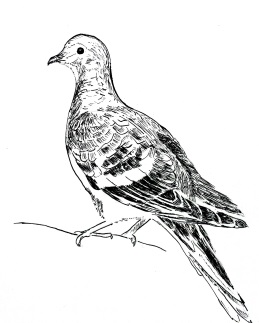 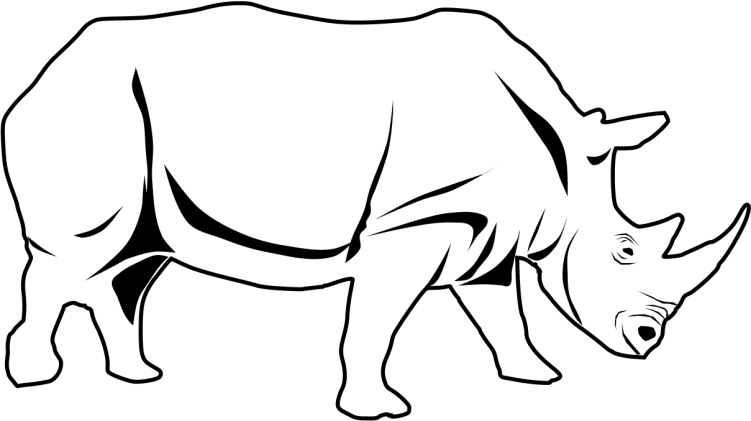 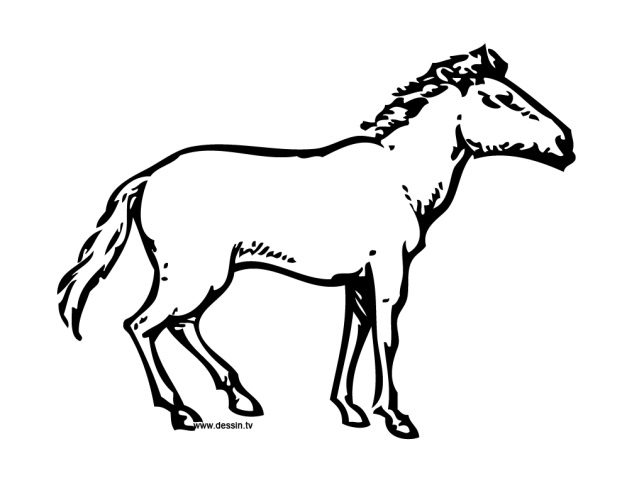 Задание 46  Подчеркни правильные  утверждения причины нарушения экологии животного мира.Производится интенсивная добыча полезных ископаемых и неограниченный промысел на запрещенных территориях.Происходит массовое уничтожение видов с целью защиты урожаев и продукции.Загрязнение окружающей среды ведет к гибели популяций животных.Неконтролируемая вырубка лесов. Распашка полей, степей. Осваивание плодородных земель.Осушение болот.Создание водохранилищ.Задание 47  Нарисуй своё любимое домашнее животноеЗадание 48  Вставь нужные слова_____________________- это  природные территории, которые создаются с целью сохранения и восстановления природных комплексов	_____________________- это участок территории, на котором сохраняется в естественном                                                                                                                   состоянии весь его природный комплекс, а охота и туризм запрещены	_____________________ -это территория, где в целях охраны окружающей среды ограничена деятельность человека. В отличие от заповедников, где деятельность человека практически запрещена.Задание 49  Ответь на вопросы1.С какой целью создали  заказники, заповедники, национальные парки?_____________________________________________________________________2 Какие заповедники ты знаешь?______________________________________________________________________3 Какие правила существуют в заповедниках, заказниках, национальных паркахРеши экологическую задачуЁж и крот относятся к одному отряду насекомоядных. Но ёж впадает в зимнюю спячку, а крот нет. Чем  объясняются различия в жизнедеятельности животных?Задание 50  Составь план проекта на интересующую тему________________________________________________________________________________________________________________________________________________________________________________________________________________________________________________________________________________________________Реши экологическую задачуВ парке города вырубили старые деревья. Распиленные стволы так и остались лежать на земле. Вывезти - дорого.  Предложи решение проблемы.Задание 51   Реши ребусы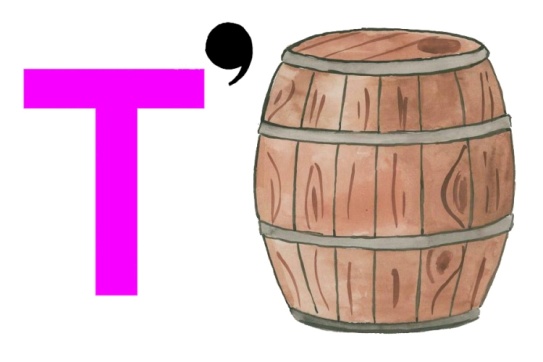 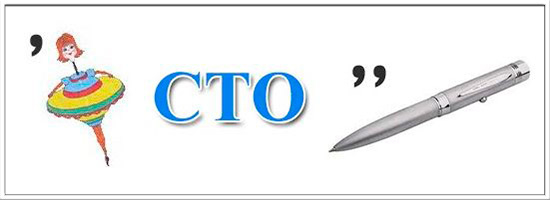 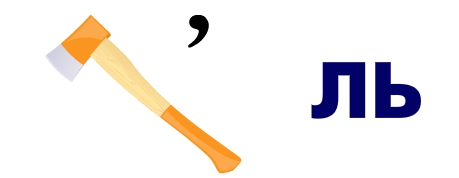 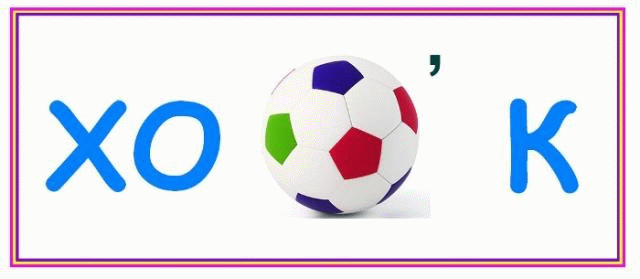 Задание 52   Нарисуй  плакат в защиту природыЗадание 53  Человек многое может сделать, но для этого нужно крепкое здоровье.  Но как сохранить своё здоровье? Назови полезные и вредные привычкиЗадание 54  Заполни таблицу	Задание 55   Заполни таблицуКакие продукты содержат данные вещества?Краткий справочникЗаказник- территория, на которой охраняются отдельные виды  животных и растений, посещение разрешено для всех людей.Законы экологии Б. Коммонера1) – все связано со всем;
2) – все должно куда-то деваться;
3) – природа "знает" лучше;
4) – ничто не дается даром.Заповедники – это участок территории, на котором охраняются в естественном состоянии весь его природный комплекс, а охота запрещена.Зона экологического бедствия – это участки территории, где в результате хозяйственной либо иной деятельности произошли глубокие необратимые изменения окружающей природной среды, повлекшие за собой существенное ухудшение здоровья населения, нарушение природного равновесия, разрушение естественных экосистем, деградацию флоры и фауны.Национальные парки - территория, на которой охраняются ланшафты и уникальные объекты природы, посещение разрешено с целью отдыхаТБО (твёрдые бытовые отходы) предметы или товары, потерявшие свои потребительские свойства.Оздоровление окружающей среды – это совокупность мероприятий и средств, направленных на устранение неблагоприятных условий проживания населения.Озоновые дыры- это  значительное пространство в озоносфере планеты с заметно пониженным (до 50%) содержанием озона.Экология-это  наука о взаимодействиях живых организмов и их сообществ между собой и с окружающей средой.Эндемичные растения (эндемики)- виды, роды, семейства животных и растений, представители которых обитают на относительно ограниченном ареале.Эрозия– разрушение горных пород, почвы или любых других поверхностей с нарушением их целостности и с изменением их физико-химических свойств.Пищевые отходыБумагаПластиковая бутылкаКонсервная банкаСтеклянная бутылкаЧистка зубов10 литров водыКупание в ванной200 литров водыПринятие душа100 литров водыБытовые нужды10 литров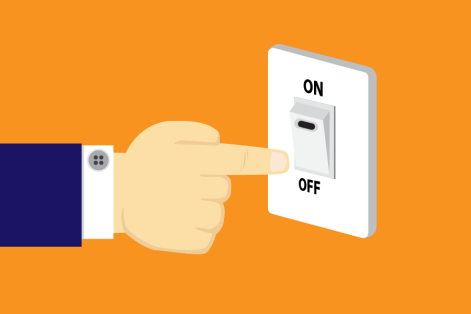 Выключай свет, когда он не нужен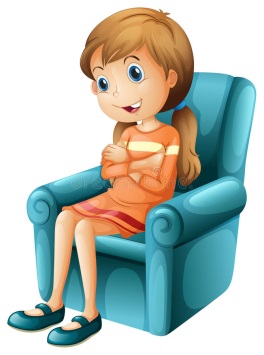 ________________________________________________________________________________________________________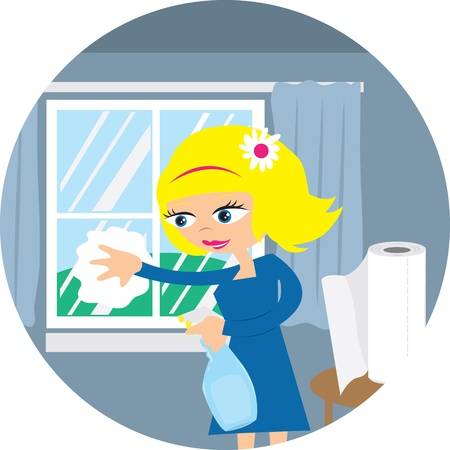 Протирай окна от пыли и осветительные приборы, чтобы получать больше света, не затрачивая лишней электроэнергии 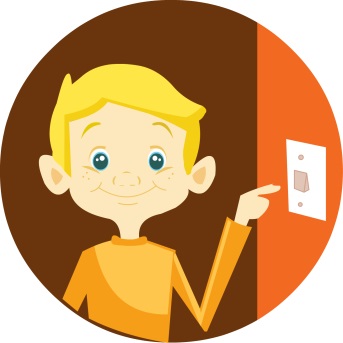 Отключай электроприборы от сети, когда ими не пользуешься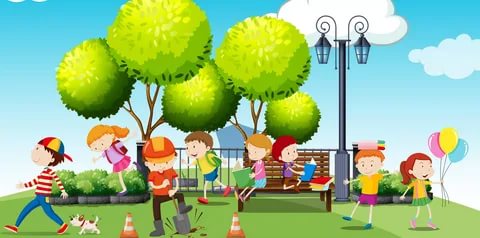 ______________________________________________________________________________Нарисуй и напиши своё правило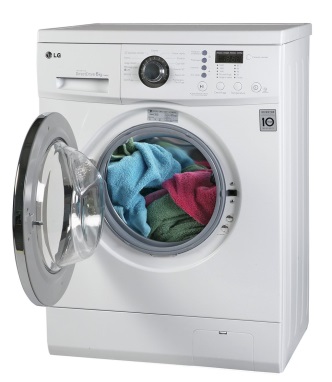 Загружайте стиральную машинку полностью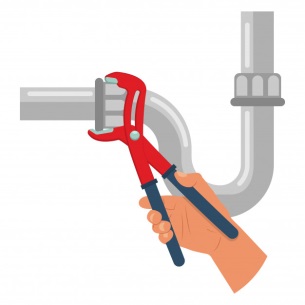 ______________________________________________________________________________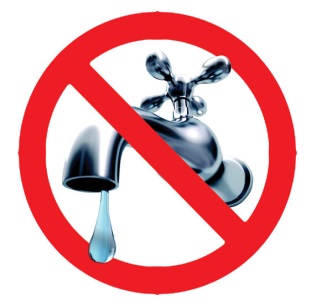 Выключайте воду, если она вам не нужна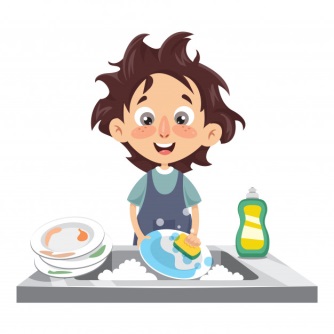 Мойте продукты и посуду  в тазике, а потом ополаскивайте из проточной водой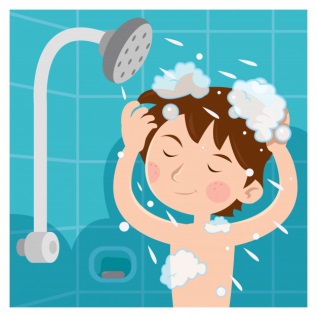 ________________________________________________________________________________________________________Нарисуй  и напиши ещё  правило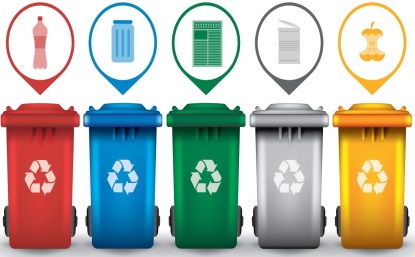 ________________________________________________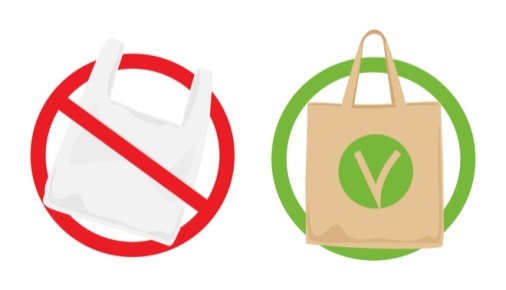 Используйте многоразовые вещи вместо одноразовых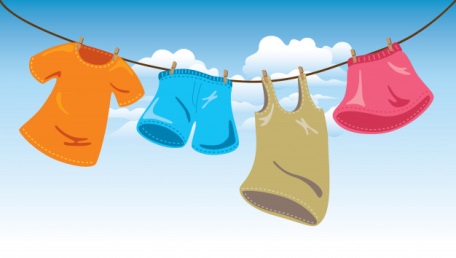 Чините старые вещи или находите им новое применение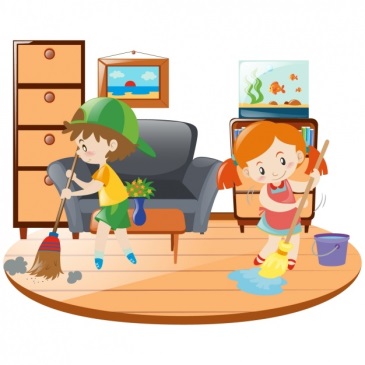 Бережно относитесь к вещам, пусть у каждой вещи будет своё место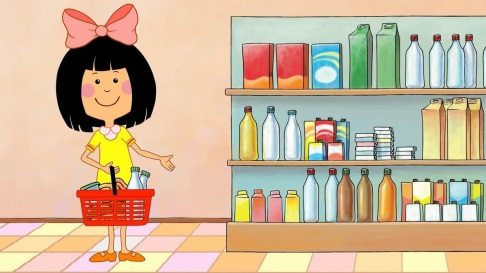 ________________________________________________________________________________________________________Нарисуй и напиши ещё  правилоЭлектроэнергииВодыВещейЛиственные деревьяХвойные деревьяЧасти растенияКакую функцию выполняетПочкаЛистЦветыПлодветви	КорниРастенияЖивотныеГрибыРазрешаетсяЗапрещаетсяБелый грибОпёнок летнийОпёнок весеннийШампиньонСъедобные грибыЯдовитые грибы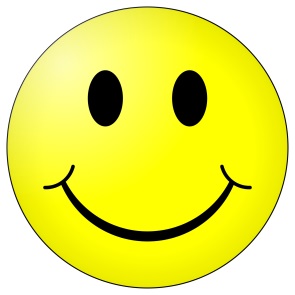 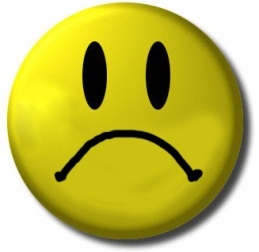 ВитаминСуточная потребностьИсточник витаминовПроявления авитаминозаАВСD